Publicado en León el 17/01/2024 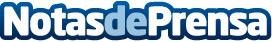 INCIBE adjudica más de 150 millones de euros a 82 empresas en su iniciativa de Compra Pública de InnovaciónEl Instituto publica un mapa de las compañías, proyectos y retos de las tres convocatorias actuales. El 42% de las propuestas han finalizado de manera satisfactoria la primera de sus fases de desarrolloDatos de contacto:Comunicación INCIBEINCIBE94 403 40 50Nota de prensa publicada en: https://www.notasdeprensa.es/incibe-adjudica-mas-de-150-millones-de-euros-a Categorias: Nacional Finanzas Telecomunicaciones Inteligencia Artificial y Robótica Sociedad Castilla y León Investigación Científica Emprendedores Ciberseguridad Otros Servicios Innovación Tecnológica http://www.notasdeprensa.es